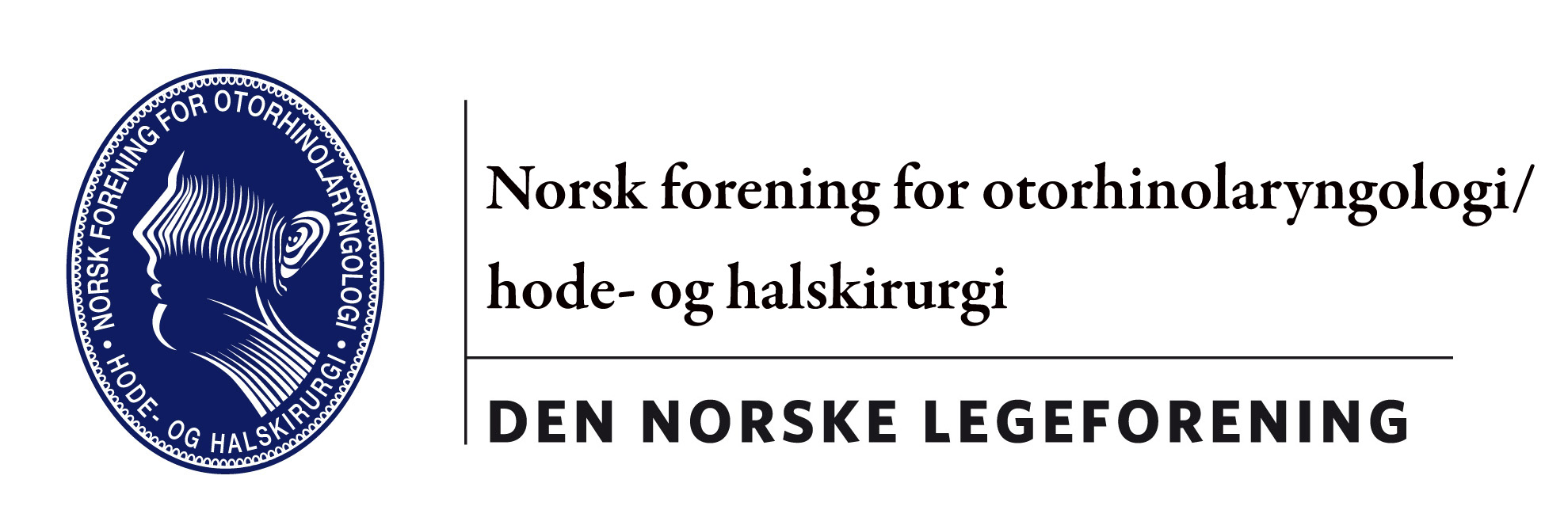 Innkalling til Årsmøte i Norsk Forening for Otorhinolaryngologi/ hode- og halskirurgiGrand Hotel, fredag 26. oktober 2012kl. 16.00-17.00SakslisteGodkjenning av innkalling og dagsordenValg av ordstyrer og 2 personer som signerer protokollMinneordÅrsberetning ved lederVarighet av Høstmøte 2013Honorar for styretBudsjett og regnskap ved kasserer8.   Valg av ny valgkomite 9.   Rapport fra utvalgene 10.   Rapport fra spesialitetskomiteen ved Sverre Steinsvåg       11.  UEMS–rapport 12.  Rapport fra arbeidsgruppe for ØNH veileder ved Gregor Bachmann-Harildstad, leder i utvalg for kvalitetssikring13. Rapport fra PSL ved Sverre Dølvik14.  Frist for rapportering av forsknings- og klinisk stipend15.  Tildeling av Forskningsstipend 201216.	  Tildeling av Klinisk stipend 201217.  Rapport om utdelt forskningsstipend 2011 18.  Rapport om utdelt klinisk stipend 2011 ved L R Opheim19.  EventueltOslo, 25.09.12Berit MortensenLederVedlegg 1: Forslag til ny Valgkomite* Olav Klausen, leder  i ny valgkomite. Helse Vest. Past president stiller  tradisjonelt som ny leder. * Alexander Upheim, Lis Helse Nord . Medlem i gammel valgkomite  * Berit Holmeslet, stipendiat, spesialist ØNH, har jobbet som vikar privat i perioder over mange år. HMN